JELENTKEZÉSI LAPa Győri Tánc- és Képzőművészeti Általános Iskola, Szakgimnázium és Kollégium 
1-7. évfolyamairaAlkalmassági megtekintés tervezett időpontja: 2024. január 25. 16:00Regisztráció szükséges! 
A jelentkezési lap leadható az iskola portáján vagy elküldhető 
e-mailben a gytkasz-gyor@gytkasz-gyor.edu.hu címre.Alkalmassági megtekintés helye: 9023 Győr, Szabolcska u. 5.Név:	Születési hely, idő:	Évfolyam (amelyre jelentkezik):	Melyik óvodából/iskolából érkezett:	Anya születési neve:	Anya viselt neve:	Apa (gondviselő neve):	Lakcím:	Telefon:	E-mail: 							szülő aláírásaA felvételin javasolt öltözet: tornadressz, tornanadrág, cipő nem szükséges. Regisztráció a felvételi időpontja előtt negyed órával. 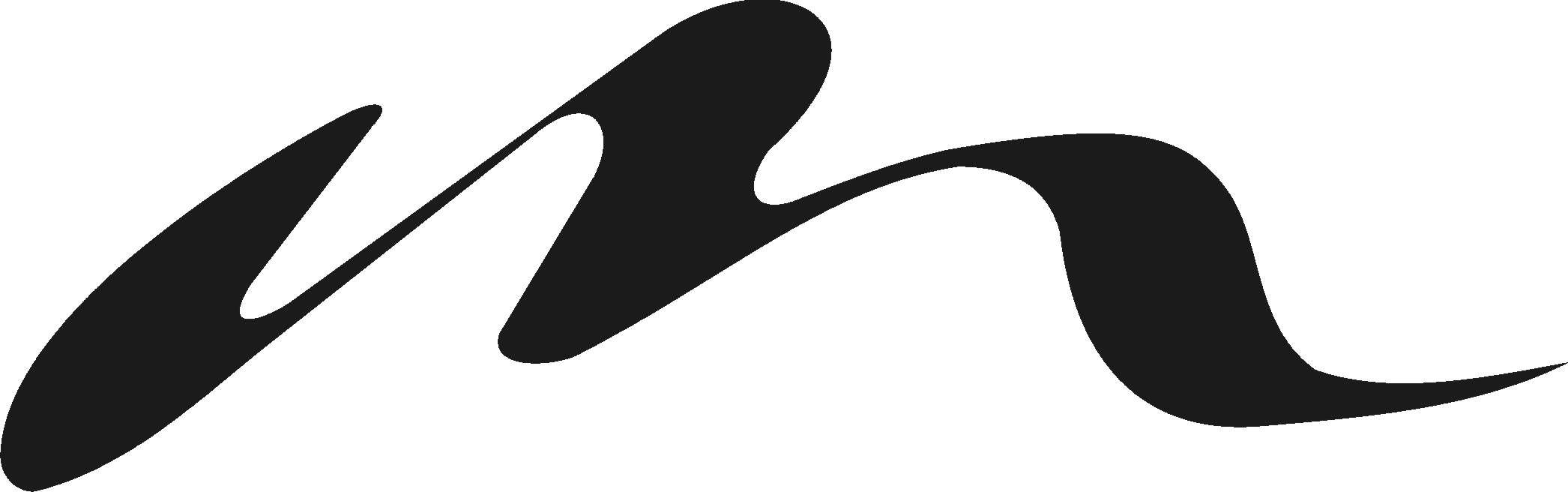 